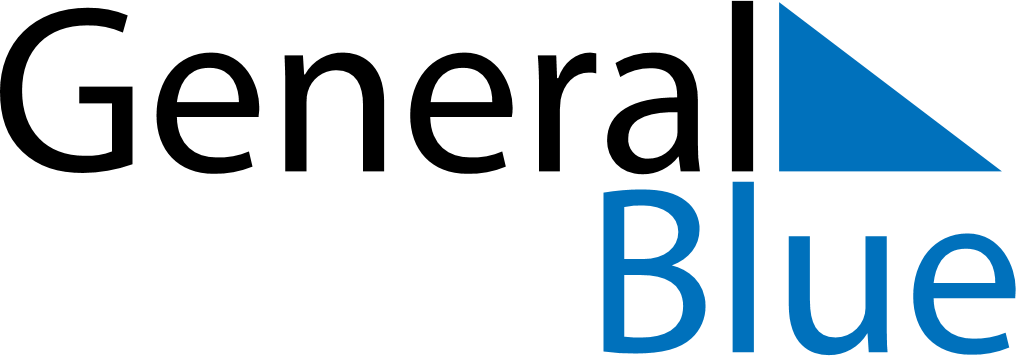 20192019201920192019201920192019United StatesUnited StatesUnited StatesUnited StatesUnited StatesUnited StatesUnited StatesUnited StatesJANUARYSMTWTFSFEBRUARYSMTWTFSMARCHSMTWTFSJANUARY12345FEBRUARY12MARCH12JANUARY6789101112FEBRUARY3456789MARCH3456789JANUARY13141516171819FEBRUARY10111213141516MARCH10111213141516JANUARY20212223242526FEBRUARY17181920212223MARCH17181920212223JANUARY2728293031FEBRUARY2425262728MARCH24252627282930JANUARYFEBRUARYMARCH31APRILSMTWTFSMAYSMTWTFSJUNESMTWTFSAPRIL123456MAY1234JUNE1APRIL78910111213MAY567891011JUNE2345678APRIL14151617181920MAY12131415161718JUNE9101112131415APRIL21222324252627MAY19202122232425JUNE16171819202122APRIL282930MAY262728293031JUNE23242526272829APRILMAYJUNE30JULYSMTWTFSAUGUSTSMTWTFSSEPTEMBERSMTWTFSJULY123456AUGUST123SEPTEMBER1234567JULY78910111213AUGUST45678910SEPTEMBER891011121314JULY14151617181920AUGUST11121314151617SEPTEMBER15161718192021JULY21222324252627AUGUST18192021222324SEPTEMBER22232425262728JULY28293031AUGUST25262728293031SEPTEMBER2930JULYAUGUSTSEPTEMBEROCTOBERSMTWTFSNOVEMBERSMTWTFSDECEMBERSMTWTFSOCTOBER12345NOVEMBER12DECEMBER1234567OCTOBER6789101112NOVEMBER3456789DECEMBER891011121314OCTOBER13141516171819NOVEMBER10111213141516DECEMBER15161718192021OCTOBER20212223242526NOVEMBER17181920212223DECEMBER22232425262728OCTOBER2728293031NOVEMBER24252627282930DECEMBER293031OCTOBERNOVEMBERDECEMBER2019 Holidays for United States2019 Holidays for United States2019 Holidays for United StatesJan 1	New Year’s DayJan 21	Martin Luther King Jr. DayFeb 14	Valentine’s DayFeb 18	Washington’s BirthdayMar 17	St. Patrick’s DayApr 15	Tax DayApr 21	Easter SundayApr 24	Administrative Professionals DayMay 12	Mother’s DayMay 27	Memorial DayJun 16	Father’s DayJul 4	Independence DaySep 2	Labor DayOct 14	Columbus DayOct 31	HalloweenNov 11	Veterans DayNov 28	Thanksgiving DayNov 29	Day after Thanksgiving DayDec 24	Christmas EveDec 25	Christmas DayDec 31	New Year’s Eve